Приложение № 2 к решению Десногорского городского Совета от_______________ №______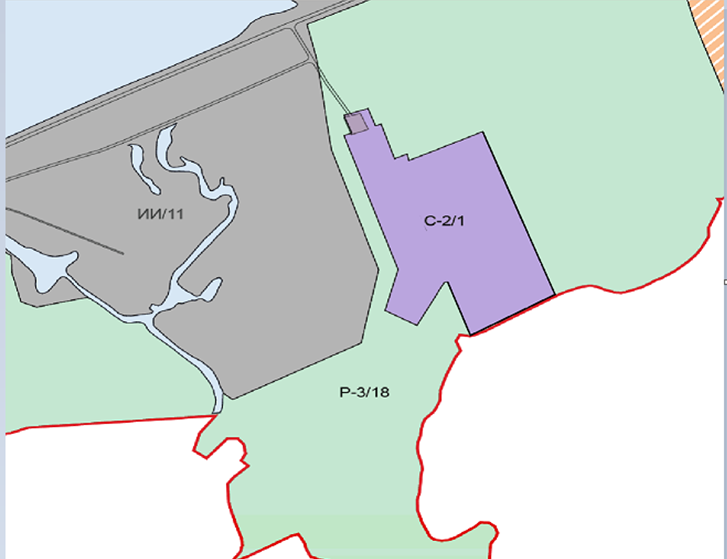 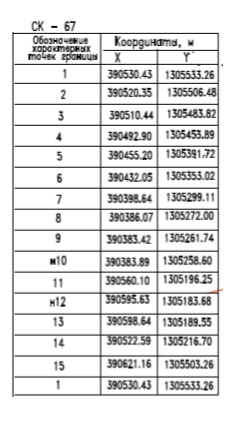 